Муниципальное образование«ЛЕСКОЛОВСКОЕ СЕЛЬСКОЕ ПОСЕЛЕНИЕ»Всеволожского муниципального района Ленинградской областиАДМИНИСТРАЦИЯП О С Т А Н О В Л Е Н И Е16.12.2022г                                                                                          №  701д. Верхние Осельки Об утверждении муниципальной программы «Профилактика безнадзорности и правонарушенийнесовершеннолетних на территориимуниципального образования «Лесколовскоесельское поселение» Всеволожского муниципальногорайона Ленинградской области на 2023 год и на плановый период 2024 и 2025  годов»  	В соответствии с Конституцией РФ, Федеральным законом от 06.10.2003 года № 131-ФЗ «Об общих принципах организации местного самоуправления в Российской Федерации», Федеральным законом от 24.06.1999 года № 120-ФЗ "Об основах системы профилактики безнадзорности и правонарушений несовершеннолетних", Уставом МО «Лесколовское сельское поселение» Всеволожского муниципального района Ленинградской области, администрация муниципального образования «Лесколовское сельское поселение»   Всеволожского муниципального района Ленинградской области           ПОСТАНОВЛЯЕТ:	1. Утвердить прилагаемую муниципальную программу «Профилактика безнадзорности и правонарушений несовершеннолетних на территории муниципального образования «Лесколовское сельское поселение» Всеволожского муниципального района Ленинградской области на 2023 год и на плановый период 2024 и 2025 годов».2. Постановление администрации муниципального образования «Лесколовское сельское поселение» от 25.10.2021г. № 459  «Профилактика безнадзорности и правонарушений несовершеннолетних на территории муниципального образования «Лесколовское сельское поселение» Всеволожского муниципального района Ленинградской области на 2022 год и на плановый период 2023 и 2024  годов» считать утратившим силу с 01.01.2023 г. 3. Опубликовать настоящее постановление в газете «Лесколовские вести» (без приложения) и разместить на официальном сайте МО «Лесколовское сельское поселение». 4.Контроль исполнения настоящего постановления оставляю за собой.Глава администрации                                                                     А.А. Сазонов   Согласовано:Начальник сектора по экономике, бухгалтерскому учетуи отчетности администрации                                           Н.В. Лахно«___»_____________2022 г.Начальник сектора по общим вопросам администрации                                          Н.А. Серегина«___»_____________2022 г.Главный специалист – юрист администрации                                           М.А. Николаев«___»_____________2022 г.Расчет рассылки:1 – в дело;2 – «Лесколовские вести»;3 – сайт;4 – Прокуратура;Приложение к постановлению администрации МО «Лесколовское сельское поселение» Всеволожского муниципального района                                                             Ленинградской области от 16.12.2022 № _701МУНИЦИПАЛЬНАЯ   ПРОГРАММА«Профилактика безнадзорности и правонарушений  несовершеннолетних на территории муниципального образования «Лесколовское сельское поселение» Всеволожского муниципального района Ленинградской области на 2023 год и на плановый период 2024 и 2025 годов»дер. Верхние Осельки2022 г.ПАСПОРТ ПРОГРАММЫВВЕДЕНИЕ	Муниципальная программа «Профилактика безнадзорности и правонарушений несовершеннолетних на территории муниципального образования «Лесколовское сельское поселение» Всеволожского муниципального района Ленинградской области на 2023 год и на плановый период 2024 и 2025 годов» (далее - Программа) разработана Администрацией МО «Лесколовское сельское поселение» Всеволожского муниципального района Ленинградской области в соответствии нормативными документами, а именно:Конституция РФ;Федеральный закон от 06.10.2003 года № 131-ФЗ «Об общих принципах организации местного самоуправления в Российской Федерации»;Федеральный закон от 24.06.1999 года № 120-ФЗ "Об основах системы профилактики безнадзорности и правонарушений несовершеннолетних";Устав МО «Лесколовское сельское поселение» Всеволожского муниципального района Ленинградской области.	Профилактика правонарушений на территории МО «Лесколовское сельское поселение» Всеволожского муниципального района Ленинградской области (далее - профилактика правонарушений) - система социальных, правовых и иных мер, направленных на выявление и устранение причин и условий, способствующих совершению правонарушений, профилактику безнадзорности и правонарушений несовершеннолетних.Деятельность по профилактике правонарушений – это деятельность органов и учреждений системы профилактики правонарушений по применению системы социальных, правовых и иных мер, направленных на выявление и устранение причин и условий, способствующих совершению правонарушений, а также деятельность по профилактике безнадзорности и правонарушений несовершеннолетних.Требования сегодняшнего дня по обеспечению безопасности населения Ленинградской области заставляют постоянно совершенствовать систему профилактики правонарушений и принимать дополнительные меры по противостоянию преступности.В целях эффективного решения задач по профилактике правонарушений, обеспечению личной и имущественной безопасности граждан, охраны общественного порядка необходимо объединение усилий и координация действий исполнительных органов государственной власти Ленинградской области, органов местного самоуправления в Ленинградской области и правоохранительных органов.ОСНОВНЫЕ ЦЕЛИ И ЗАДАЧИ ПРОГРАММЫОсновными целями и задачами Программы являются: Участие муниципального образования «Лесколовское сельское поселение» Всеволожского муниципального района Ленинградской области в реализации государственной социальной политики в области профилактики правонарушений в Ленинградской области;Привлечение граждан, проживающих на территории МО, к добровольной деятельности   по решению такой социальной проблемы, как преступность;Предупреждение безнадзорности, беспризорности, правонарушений и антиобщественных действий несовершеннолетних, выявление и устранение причин и условий, способствующих этому;Содействие созданию и развитию системы государственной и негосударственной деятельности в области профилактики правонарушений в Ленинградской области; Пропаганда здорового образа жизни;Организация профилактических мероприятий среди подростков и молодежи;Пропаганда семейных ценностей и традиций;Совершенствование взаимодействия МО «Лесколовское сельское поселение» Всеволожского муниципального района Ленинградской области с общественными организациями, расположенными и осуществляющими свою деятельность на территории муниципального образования.3. ОСНОВНЫЕ МЕРОПРИЯТИЯ ПРОГРАММЫ И СРОКИ РЕАЛИЗАЦИИОсновные мероприятия реализации Программы включают в себя:Организацию и проведение творческих акций, конкурсов, тематических фестивалей,   межшкольных конференций;Организацию и проведение тематических дней («День без курения» (… алкоголя, и др.);Организацию и проведение мероприятий: лекций, семинаров, конференций, посвященных проблеме профилактики правонарушений;Пропаганду здорового образа жизни для различных категорий детей, подростков и молодежи; Информационное обеспечение реализации программы: публикации в муниципальной газете «Лесколовские вести»; создание рубрики в муниципальной газете «Лесколовские вести», посвященной профилактике правонарушений; размещение тематических публикаций и материалов на сайте МО «Лесколовское сельское поселение» Всеволожского муниципального района Ленинградской области.Сроки реализации основных мероприятий осуществляются согласно Приложения № 1 к настоящей Программе на 2023-2025 годы.4. МЕХАНИЗМЫ РЕАЛИЗАЦИИ ПРОГРАММЫЗаказчиком Программы является Администрация МО «Лесколовское сельское поселение» Всеволожского муниципального района Ленинградской области.Основным разработчиком Программы является Администрация МО «Лесколовское сельское поселение» Всеволожского муниципального района Ленинградской области.Основным исполнителем Программы являются Администрация МО «Лесколовское сельское поселение» Всеволожского муниципального района Ленинградской области. 5. ОЖИДАЕМЫЕ КОНЕЧНЫЕ РЕЗУЛЬТАТЫ РЕАЛИЗАЦИИ ПРОГРАММЫ5.1. В результате реализации Программы ожидается:5.1.1. Снижение количества правонарушений на территории МО «Лесколовское сельское поселение» Всеволожского муниципального района Ленинградской области, особенно совершаемых подростками и молодежью;5.1.2. Повышение уровня информированности граждан по вопросам профилактики правонарушений среди населения округа, повышения уровня правовой культуры населения;5.1.3. Улучшение социального и психологического состояния жителей округа;5.1.4. Увеличение интереса общественности к профилактике правонарушений;5.1.5. Укрепление семейных отношений;5.1.6. Увеличение интереса населения, особенно молодёжи, к ведению здорового образа жизни.6. РЕСУРСНОЕ ОБЕСПЕЧЕНИЕ ПРОГРАММЫ6.1. Расходы на реализацию муниципальной  программы «Профилактика безнадзорности и правонарушений несовершеннолетних на территории муниципального образования «Лесколовское сельское поселение» Всеволожского муниципального района Ленинградской области на 2023 год и на плановый период 2024 и 2025 годов» составляет 60,0 тыс. руб.;6.2. Источником финансирования являются средства местного бюджета МО «Лесколовское сельское поселение».7. КОНТРОЛЬ ЗА ХОДОМ РЕАЛИЗАЦИИ ПРОГРАММЫ7.1. Контроль за ходом реализации Программы осуществляет:7.1.1. Совет депутатов МО «Лесколовское сельское поселение» Всеволожского муниципального района Ленинградской области;7.1.2. Администрация МО «Лесколовское сельское поселение» Всеволожского муниципального района Ленинградской области.Приложение № 1			к муниципальной  программе «Профилактика безнадзорности и правонарушений несовершеннолетних на территории муниципального образования «Лесколовское сельское поселение» Всеволожского муниципального района Ленинградской области на 2023 год и на плановый период 2024 и 2025 годов» План мероприятий и сумма расходов муниципальной программы «Профилактика безнадзорности и правонарушений несовершеннолетних на территории муниципального образования «Лесколовское сельское поселение» Всеволожского муниципального района Ленинградской областина 2023 год и на плановый период 2024 и 2025 годов» Наименование ПрограммыМуниципальная  программа «Профилактика безнадзорности и правонарушений несовершеннолетних на территории муниципального образования «Лесколовское сельское поселение» Всеволожского муниципального района Ленинградской областина 2023 год и на плановый период 2024 и 2025 годов» (далее - Программа)Основания для разработки ПрограммыКонституция РФ;Федеральный закон от 06.10.2003 года № 131-ФЗ «Об общих принципах организации местного самоуправления в Российской Федерации»;Федеральный закон от 24.06.1999 года № 120-ФЗ "Об основах системы профилактики безнадзорности и правонарушений несовершеннолетних";Устав МО «Лесколовское сельское поселение» Всеволожского муниципального района Ленинградской области.Заказчик ПрограммыАдминистрация МО «Лесколовское сельское поселение» Всеволожского муниципального района Ленинградской областиРазработчики ПрограммыАдминистрация МО «Лесколовское сельское поселение» Всеволожского муниципального района Ленинградской областиОсновная цель ПрограммыУчастие МО «Лесколовское сельское поселение» Всеволожского муниципального района Ленинградской области в реализации государственной социальной политики в области профилактики правонарушений в Ленинградской областиЗадачи ПрограммыПривлечение граждан, проживающих на территории МО, к добровольной деятельности по решению такой социальной проблемы как преступность;Предупреждение безнадзорности, беспризорности, правонарушений и антиобщественных действий несовершеннолетних, выявление и устранение причин и условий, способствующих этому;Пропаганда здорового образа жизни;Организация профилактических мероприятий среди подростков и молодежи;Пропаганда семейных ценностей и традиций;Совершенствование взаимодействия МО «Лесколовское сельское поселение» с общественными организациями, расположенными и осуществляющими свою деятельность на территории муниципального образования.Срок реализации Программы2023-2025  годыИсполнители ПрограммыАдминистрация МО «Лесколовское сельское поселение» Всеволожского муниципального района Ленинградской областиИсточники финансирования ПрограммыФинансирование Программы осуществляется за счет средств местного бюджета МО «Лесколовское сельское поселение» Всеволожского муниципального района Ленинградской областиОжидаемые результаты реализации ПрограммыСнижение количества правонарушений на территории МО «Лесколовское сельское поселение» Всеволожского муниципального района Ленинградской области, особенно совершаемых подростками и молодежью;Повышение уровня информированности граждан по вопросам  профилактики правонарушений среди населения округа;Увеличение интереса общественности к профилактике правонарушений;Укрепление семейных отношений;Улучшение социального и психологического состояния жителей округа;Увеличение интереса населения, особенно молодёжи, к ведению здорового образа жизни.Контроль над реализацией ПрограммыСовет депутатов МО «Лесколовское сельское поселение» Всеволожского муниципального района Ленинградской области;Администрация МО «Лесколовское сельское поселение» Всеволожского муниципального района Ленинградской области.№ ппНаименование мероприятияДата и время проведенияСумма, тыс.руб.ИсполнителиМероприятия по профилактике безнадзорности и правонарушений несовершеннолетнихМероприятия по профилактике безнадзорности и правонарушений несовершеннолетнихМероприятия по профилактике безнадзорности и правонарушений несовершеннолетних1.Формирование списков несовершеннолетних, замеченных в правонарушенияхв течение года (2023-2025)без финансированияГлава Администрации МО «Лесколовское сельское поселение» А.А. СазоновДиректора школ МО2.Регулярное обследование жилищно-бытовых условий несовершеннолетних с целью выявления обстановки в семье, степени выполнения родителями своих обязанностейв течение года (2023-2025)без финансированияГлава Администрации МО «Лесколовское сельское поселение» А.А. СазоновДиректора школ МО3.Участие в работе комиссии по профилактике безнадзорности и правонарушений несовершеннолетних при администрации Всеволожского муниципального района Ленинградской областив течение года (2023-2025)без финансированияГлава Администрации МО «Лесколовское сельское поселение» А.А. СазоновДиректора школ МО4.Работа в комиссии по делам несовершеннолетних и защите их прав при администрации Всеволожского муниципального района Ленинградской области с участием работников отдела по социальному сопровождению несовершеннолетних, ПДН с целью принятия мер к родителям и подросткам, замеченным в правонарушенияхв течение года (2023-2025)без финансированияГлава Администрации МО «Лесколовское сельское поселение» А.А. СазоновДиректора школ МО5.Участие в организации операции "Гараж", "Подвал", "Чердак" с представителями ТСЖ, ЖКХ, участковыми отделов полиции, направленных на профилактику правонарушенийв течение года (2023-2025)без финансированияГлава Администрации МО «Лесколовское сельское поселение» А.А. СазоновДиректора школ МО6.Проведение семинара по профилактике безнадзорности и правонарушений в подростковой среде с инспекторами отдела по делам несовершеннолетнихв течение года (2023-2025)без финансированияГлава Администрации МО «Лесколовское сельское поселение» А.А. СазоновДиректора школ МО7.Организация и проведение семинаров на базе муниципальной библиотеки по вопросам профилактики безнадзорности и правонарушений среди несовершеннолетних для детей и родителейв течение года (2023-2025)без финансированияГлава Администрации МО «Лесколовское сельское поселение» А.А. СазоновДиректора школ МО8.Расходы на выпуск брошюр, плакатов по профилактике безнадзорности и правонарушений несовершеннолетних2023 г2024 г2025 г20,020,020,0Глава Администрации МО «Лесколовское сельское поселение» А.А. Сазонов9.Создание специального раздела, посвященного проблемам профилактики правонарушений,  на сайте  МО «Лесколовское сельское поселение» Всеволожского муниципального района Ленинградской областив течение года (2023-2025)без финансированияГлава Администрации МО «Лесколовское сельское поселение» А.А. Сазонов10.Подготовка и размещение интервью с членами комиссии по законности, правопорядку, общественной безопасности, гласности и вопросам местного управления  совета депутатов МО «Лесколовское сельское поселение» Всеволожского муниципального района Ленинградской области по профилактике безнадзорности и правонарушений несовершеннолетних в муниципальной газете "Лесколовские вести"в течение года (2023-2025)без финансированияГлава Администрации МО «Лесколовское сельское поселение» А.А. СазоновГлава МО «Лесколовское сельское поселение» Михеев А.Л.11.Организация и проведение цикла лекций для старшеклассников на тему: "ВИЧ и рискованное поведение среди молодежи"в течение года (2023-2025)без финансированияГлава Администрации МО «Лесколовское сельское поселение» А.А. СазоновДиректора школ МОИтого:60,00Мероприятия по профилактике наркомании и правонарушений,  связанных с незаконным оборотом наркотических средств, психотропных веществ, стимулированию деятельности, направленной на антинаркотическую пропагандуМероприятия по профилактике наркомании и правонарушений,  связанных с незаконным оборотом наркотических средств, психотропных веществ, стимулированию деятельности, направленной на антинаркотическую пропагандуМероприятия по профилактике наркомании и правонарушений,  связанных с незаконным оборотом наркотических средств, психотропных веществ, стимулированию деятельности, направленной на антинаркотическую пропаганду1.Формирование списков несовершеннолетних, замеченных в употреблении психотропных и наркотических средствв течение года (2023-2025)без финансированияГлава Администрации МО «Лесколовское сельское поселение» А.А. СазоновДиректора школ МО2.Регулярное обследование жилищно-бытовых условий несовершеннолетних с целью выявления обстановки в семье, степени выполнения родителями своих обязанностейв течение года (2023-2025)без финансированияГлава Администрации МО «Лесколовское сельское поселение» А.А. СазоновДиректора школ МО3.Обход территории муниципального округа народными дружинниками на предмет выявления мест концентрации неформальной молодежи с незамедлительным уведомлением о данных фактах прокуратуры и УВД Всеволожского района и оформлением результатов обхода соответствующим актомв течение года (2023-2025)без финансированияГлава Администрации МО «Лесколовское сельское поселение» А.А. Сазонов4.Участие в организации операции "Гараж", "Подвал", "Чердак" с представителями ТСЖ, ЖКХ, участковыми отделов полиции, направленных на профилактику наркоманиив течение года (2023-2025)без финансированияГлава Администрации МО «Лесколовское сельское поселение» А.А. СазоновДиректора школ МО5.Участие в работе антинаркотической комиссии администрации Всеволожского муниципального района Ленинградской областив течение года (2023-2025)без финансированияГлава Администрации МО «Лесколовское сельское поселение» А.А. Сазонов6.Работа в комиссии по делам несовершеннолетних и защите их прав при администрации Всеволожского муниципального района Ленинградской области с участием работников отдела по социальному сопровождению несовершеннолетних, ПДН с целью принятия мер к родителям и подросткам, употребляющим спиртные напитки, психотропные и наркотические средствав течение года (2023-2025)без финансированияГлава Администрации МО «Лесколовское сельское поселение» А.А. Сазонов,Специалист по молодедной политике физической культуре и спорту7.Организация и проведение семинаров на базе муниципальной библиотеки по вопросам профилактики наркомании и токсикомании для родителей - "Как уберечь детей от наркотиков", "Жизнь того стоит, чтобы жить!" - для детейв течение года (2023-2025)без финансированияГлава Администрации МО «Лесколовское сельское поселение» А.А. Сазонов,Заведующий сектора библиотечного обслуживания.8.Тематические публикации по профилактике наркомании и правонарушений, связанных с незаконным оборотом наркотических средств, психотропных веществ, стимулированию деятельности, направленной на антинаркотическую пропаганду по материалам, представляемым прокуратурой, РУВД и др., в муниципальной газете "Лесколовские вести", в том числе на сайте МО «Лесколовское сельское поселение»в течение года (2023-2025)без финансированияГлава Администрации МО «Лесколовское сельское поселение» А.А. Сазонов9.Подготовка и размещение интервью с  членами комиссии по законности, правопорядку, общественной безопасности, гласности и вопросам местного управления совета депутатов МО «Лесколовское сельское поселение» Всеволожского муниципального района Ленинградской области по противодействию злоупотреблению наркотическими средствами и их незаконному обороту в муниципальной газете "Лесколовские вести"в течение года (2023-2025)без финансированияГлава Администрации МО «Лесколовское сельское поселение» А.А. СазоновГлава МО «Лесколовское сельское поселение» Михеев А.Л.10.Проведение семинара по профилактике наркомании и токсикомании в подростковой среде с инспекторами отдела по делам несовершеннолетнихв течение года (2023-2025)без финансированияГлава Администрации МО «Лесколовское сельское поселение» А.А. Сазонов11.Организация и проведение цикла лекций для старшеклассников на тему: "ВИЧ и рискованное поведение среди молодежи"в течение года (2023-2025)без финансированияСпециалист по молодежной политике физической культуре и спортуИтого:60,00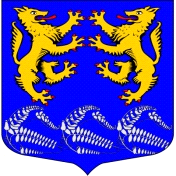 